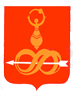 АДМИНИСТРАЦИЯ МУНИЦИПАЛЬНОГО ОБРАЗОВАНИЯ«МУНИЦИПАЛЬНЫЙ ОКРУГ ДЕБЁССКИЙ РАЙОН УДМУРТСКОЙ РЕСПУБЛИКИ»«УДМУРТ ЭЛЬКУНЫСЬ ДЭБЕС ЁРОС МУНИЦИПАЛ ОКРУГ»МУНИЦИПАЛ КЫЛДЫТЭТЛЭН АДМИНИСТРАЦИЕЗСоветская ул., д. 88, с. Дебёсы, Дебёсский район, Удмуртская Республика, 427060Совето ур.,88-тӥ юрт, Дэбес чгт., Дэбес ёрос, Удмурт Элькун, 427060Тел. (34151) 4-14-38, e-mail: adm@deb.udmr.ru,  http://debesy.udmurt.ruИзвещениеАдминистрация муниципального образования «Муниципальный округ Дебёсский район Удмуртской Республики», в соответствии со ст. ст. 39.6, 39.15,  39.18 Земельного кодекса Российской Федерации, информирует о возможном предоставлении земельного участка в аренду из земель государственной собственности до разграничения собственности на землю, из категории «земли сельскохозяйственного назначения», со следующими характеристиками: - местоположение: Удмуртская Республика, Дебёсский район, 850 м. юго-западнее    д. Аняшур, площадью 20 000 кв.м., с видом разрешённого использования: «Выращивание зерновых и иных сельскохозяйственных культур (код 1.2)».Граждане, крестьянские фермерские хозяйства, заинтересованные в приобретении прав на указанный земельный участок могут подавать заявления о намерении участвовать в аукционе, а также ознакомиться со схемой расположения земельного участка по адресу: Удмуртская Республика, Дебёсский район, с. Дебёсы, ул. Советская, 88, (Отдел по управлению муниципальным имуществом и земельным отношениям Администрация муниципального образования «Муниципальный округ Дебёсский район Удмуртской Республики», каб. № 6). Дата и время приема заявлений:  в течение 30 дней с момента опубликования настоящего извещения:  в рабочие дни  с 8.00 до 16.00 часов  (по местному времени). Заявления подаются заявителем одним из следующих способов:- путем личного сообщения;- через МФЦ;- через организации почтовой вязи;- в форме электронных документов, подписанных электронной подписью, которые передаются с использованием сети «Интернет» путем направления документов на адрес электронной почты: deb_adm@udmnet.ru.